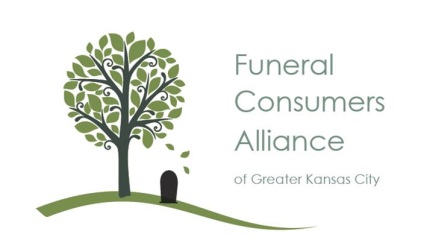 FUNERAL CONSUMERS ALLIANCE- GKC ANNUAL MEETINGFriday, NOVEMBER 4, 2016  3 PM TO 5 PM (Check In at 2:45 PM)KAUFFMAN CONFERENCE CENTER4801 Rockhill Rd, KCMO2 HOURS FREE CEU FOR SOCIAL WORKERSWHAT TO DO BEFORE DEATH, AT TIME OF DEATH, AFTER DEATHBEFORE DEATH:  PRE-PLAN DISPOSITION OF BODY -TRADITIONAL, CREMATION, NATURAL, HOME OR BODY DONATION-HOW TO PREPARE A “DEATH FILE” WHAT LEGAL DOCUMENTS DO YOU NEEDAT TIME OF DEATH: WHO TO CALL -BODY PREPARATION FOR HOME FUNERALAFTER DEATH: LEGAL PAPERWORK-PROBATE-WHAT’S NEXT?Register at:  www.eventbrite.com   search Funeral Consumers Alliance-GKC Annual Meeting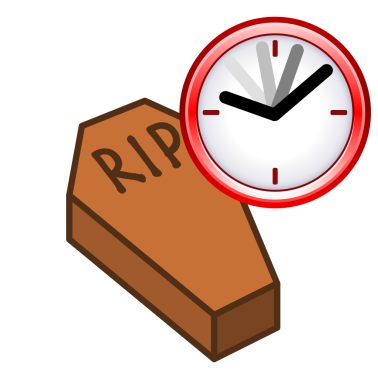 